РЕЗЮМЕ ВЫПУСКНИКАИНЖЕНЕРНО-ЭКОНОМИЧЕСКОГО ФАКУЛЬТЕТАІ. Общие сведения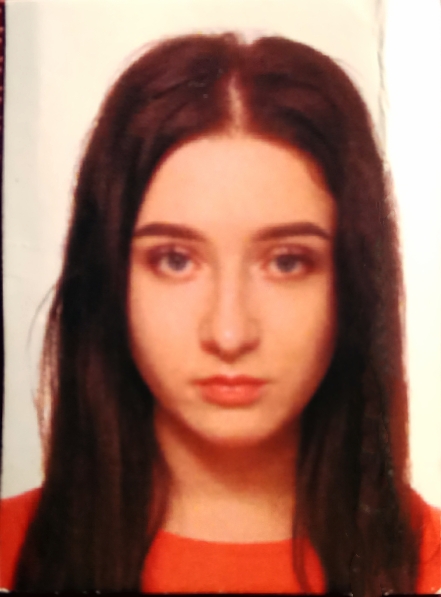 *По желанию выпускника, для открытого представления в сети интернет.ІІ. Результаты обученияІІІ. СамопрезентацияФамилия, имя, отчество   Мельник Екатерина АлександровнаДата рождения/гражданство05.10.1998/РБФакультетИнженерно-экономическийСпециальностьЭкономика и управление на предприятияхСемейное положениеНе замужемМесто жительства (указать область, район, населенный пункт)Брестская обл., Столинский район, р. п. Речица, микрорайон “Горынь”E-mailkatia-98@tut.byСоциальные сети (ID)*Моб.телефон/Skype*+375297205458Основные дисциплины по специальности, изучаемые в БГТУДисциплины курсового проектирования1. Экономика организации 2. Анализ хозяйственной деятельности 3. Планирование и прогнозирование экономики 4. Бухгалтерский учет 5. Организация производства6.Внешнеэкономическая деятельность…Макроэкономика МенеджментЭкономика организацииТехнология и оборудование производства керамических  изделийАнализ хозяйственной деятельностиОрганизация производстваИнвестиционное проектированиеСредний балл по дисциплинам специальности5,7Места прохождения практикиОАО «Керамика»ОАО «Керамин»ООО «БЕССЕР-БЕЛо»ОАО «Гомельстекло»Владение иностранными языками (указать язык); наличие международных сертификатов: ТОЕFL, FСЕ/САЕ/СРЕ, ВЕС и т.д.Английский язык (B1)Дополнительное образование (курсы, семинары, стажировки др.)–Компетенции по использованию современных программных продуктовMS Office/Word/Exсel/PowerPoint(хороший уровень пользователя)Научно-исследовательская работа(участие в проектах,конкурсах, конференциях, публикации и др.)–Стажировки/Опыт работы –Жизненные планы, хобби и планируемая сфера деятельностиПолучение практического опыта по специальности и дальнейшая работа;Хобби: визаж, катание на коньках/роликах.Личные качестваВнимательность, нацеленность на результат, исполнительностьЖелаемое место работы (область/город/предприятие)г. Минск